职业能力倾向测验（C类）第一部分  常识判断1．关于我国民族区域自治，下列说法不正确的是（   ）。A．西藏自治区是最晚成立的民族自治区B．民族自治地方分为自治区、自治州、自治县三级C．一个民族自治的地方，可以以几个少数民族聚居区为基础建立D．民族自治地方的自治机关是自治地方的人民代表大会及常务委员会2．对下列危害道路交通安全行为的处罚，符合相关法律规定的是（   ）。A．陆某和张某在马路上飙车，被判有期徒刑B．周女士饮酒后开车回家，驾照被暂扣三个月，并被处罚2000元C．出租车司机刘师傅酒醉后继续开车载客，被吊销驾照并追究刑事责任D．朱先生开车时造成重大交通事故，被吊销驾照，并终生不得取得新驾照3．下列关于矿物的说法正确的是（   ）。A．萤石属于卤化物矿物          B．矿物在地壳中都呈固态C．磁铁矿的主要成分是Fe2O3D．自然界没有呈单质态的矿物4．下列哪一种物质与其他三种的净水原理不同？（   ）A．明矾    B．石英砂    C．活性炭    D．漂白粉5．下列生物体或物质与其基本组成单位对应错误的是（   ）。A．病毒——细胞    B．多糖——单糖    C．蛋白质——氨基酸    D．核酸——核苷酸6．关于汽车行驶，下列说法错误的是（   ）。A．启动时若以恒定功率加速，加速度越来越小B．若以匀加速启动，发动机牵引力大小均匀变大C．在刚启动和高速行驶时所受路面的摩擦力相同D．在同一路面所能达到的最高速度由发动机最大功率决定7．通过下列操作无法获得氧气的是（   ）。A．电解水    B．加热高锰酸钾    C．加热氧化铜    D．加热浓硫酸8．关于浮力，下列说法错误的是（   ）。A．密度计可以测量液体的密度，是因为它在不同液体中所受浮力大小不同B．孔明灯可以受浮力升空，是因为受热后灯内的空气密度变小，导致灯内外空气产生了密度差C．曹冲称象是把大象和石头分别放在同一条船上，并使船的吃水深度相同，从而浮力大小相同D．利用盐水筛选种子，是因为盐水的密度比清水大，不饱满的种子在盐水中能够漂浮起来9．根据变压器的工作原理简图，下列说法正确的是（   ）。A．从发电厂输向高压电线的电流，从A或B口接入初级电压均可B．从高压电线输入家庭用户的电流，次级电压从A口接出C．当A、B两端线圈的匝数相等时，两端的电压变化最大D．A、B两端的线圈导体均需与铁芯导通接触，以实现电流通过铁芯传输10．下列哪项与左图代表的国家没有直接关系？（   ）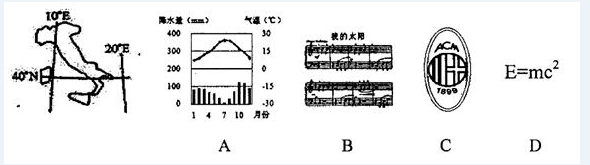 11．下列诗句与节日对应有误的是（   ）。A．风雨梨花寒食过，几家坟上子孙来——清明节B．不效艾符趋习俗，但祈蒲酒话升平——端午节C．今日登高樽酒里，不知能有菊花无——中秋节D．风雨夜深人散尽，孤灯犹唤卖汤元——元宵节12．以下哪个不是秦始皇执政期间发生的事件？（   ）A．罢黜百家  B．焚书坑儒C．统一货币D．修筑长城13．关于我国著名的古都，下列说法不正确的是（   ）。A．北京曾是金代的都城B．南京是历史上已知最早的都城C．隋唐时所说的“东都”指的是洛阳D．“直把杭州作汴州”中的“汴州”是指开封14．俗话说“药补不如食补”，关于食品对于人体所需元素的补充，下列对应错误的是（   ）。A．鸡蛋——硒 B．海带——碘C．大豆——磷D．菠菜——钙15．根据形成原因，岩石可分为哪三大类？（   ）A．碳酸盐岩、石灰岩、变质岩B．白云岩、岩浆岩、沉积岩C．岩浆岩、沉积岩、变质岩D．石灰岩、白云岩、碳酸盐岩16．关于体育比赛，下列说法错误的是（   ）。A．铁人三项包括铁饼、公路自行车和公路长跑B．田径比赛是田赛、径赛和全能比赛的统称C．某些竞走项目的比赛距离比马拉松赛长D．径赛项目需要用计时器来记取比分17．关于中国的铁路，下列说法错误的是（   ）。A．粤海铁路是跨海铁路B．陇海铁路沿线多为沙漠C．包兰铁路大致为东西走向D．大秦铁路是西煤东运的主要通道18．下列哪种情况不属于外来物种入侵？（   ）A．法国水族馆引进的绿藻通过释放孢子，成为当地海洋生态系统中的优势种群B．被人们“做善事”放生的宠物巴西龟在当地野化后大量繁殖C．我国南方作为猪饲料引种的空心莲子草在若干年后逸为野生D．每年春夏之交成年湟鱼从青海湖洄游到淡水河中产卵19．领土面积居世界前四位的国家依次是（   ）。A．俄罗斯、加拿大、中国、美国B．俄罗斯、中国、美国、加拿大C．美国、中国、俄罗斯、加拿大D．加拿大、俄罗斯、中国、美国20．关于家用电器的电源插头，下列说法不正确的是（   ）。A．电视机使用二桩头的电源插头，是因为电视机的功率比较小B．如果强行去掉地线桩头，一旦电器漏电，接触者会受到电击C．三桩头中地线桩头比较长，这样可以保证先接通地线，后接通电源D．二桩头的电源插头在桩头附近没有任何标志，插入插座时无需区分方向第二部分  言语理解与表达本部分包括表达与理解两方面的内容，请根据题目要求，在四个选项中选出一个最恰当的答案。请开始答题：21. 在我国，核工业为国民经济的发展做出了重要贡献，我们不能因为日本发生福岛核电事故而______，停止对和平利用核能的探索。A．听天由命                B．因噎废食C．患得患失                D．杞人忧天22．针对清王朝的人才禁锢政策，龚自珍提出了“不拘一格”选拔人才的观点。对当时腐朽黑暗的封建专制和_____的思想界而言，龚自珍的响亮呐喊，简直就是_____的狂言，它就像一声炸雷、一阵疾风，催人警醒，给人力量。A．枯燥   不可一世        B．封闭   耸人听闻C．僵化   如雷贯耳        D．沉闷   惊世骇俗23．伴随着经济全球化的演进，越来越多的新兴国家加入了全球竞争。与欧洲国家相比，这些国家的劳动力价格相对便宜， 因此吸引了大量的_____，很多欧洲国家的企业将工厂开到这些地区，这就无形中造成了欧洲国家失业状况的加剧，工人失业，创造财富的机会减少，进入社会经济体系，分享财富的人增加，使一些欧洲福利国家_____。A．投资  不堪重负             B．人才   捉襟见肘C．企业  顾此失彼             D．关注   黔驴技穷24．平日里你看一些人唱歌，那是为发自内心的热爱而唱歌，她的欢愉和陶醉写在脸上，融在歌声里，_______着听到的人，而另一些人，拿腔拿调，从技术上来说难以_______，可就是感觉那声音没有生命，因为唱歌的人自己没有感动，他只是想_____自己的嗓音和技巧而已。A．感染　挑剔  炫耀                     B．影响 超越  显示 C．打动  描述  展示                     D．陶醉 评价  卖弄25．坐在那里等条件，其实是懒惰思想在作怪，于是推托、消极怠工，工作_____；同时，也是畏难情绪在作怪，害怕失败，害怕承担责任。如果总以这样的心态面对人生，则可能_____。A．循规蹈矩   劳而无功             B．推三阻四   　 一败涂地C．安于现状   一事无成             D．按部就班   　 一蹶不振26．对一个组织来说，各个组成部分往往是_______的，而劣质的部分往往决定了整个组织的水平，为了发挥组织的______作用，释放它的潜力，就必须弥补薄弱环节，使组织能够在市场竞争中处于不败之地。A．参差不齐    整体                B．优劣参半     积极C．休戚与共    核心                D．一脉相承     凝聚27．我们鼓励社会阶层自然分化，让不同阶层______，我们也鼓励鲤鱼跳龙门，但也应该看到能跃过龙门的“鲤鱼”毕竟是少数，这就需要构建更加公平正义的社会选择机制、甄别机制，只要是锥子，就可以冒出头，当然你也可以______，让自己冒出头。A．各得其所    毛遂自荐             B．各行其是    脱颖而出   C．各取所需    首当其冲             D．各司其职    锋芒毕露28．改革开放以来，文学创作成就不菲，但缺乏_____、影响深远的力作。今天的文坛不能说不繁荣，然而繁荣也______不住其中的“虚荣”成分——虚假的繁荣。A．千锤百炼    遮挡                    B．入木三分    掩饰 C．力透纸背    掩盖                    D．匠心独具    遮蔽29．做学问，“要大处着眼，小处下手”。由博入专，不可急功近利，能大处着眼，为学方不致流于______，而有裨益于世；能小处下手，方不致流于_______，所以做学问千万不要求速效。A．狭隘    口号                      B． 烦琐      空谈    C．表面    形式                      D． 平庸      俗套  30．当下，媒体发展一日千里，如何认识媒体，对待媒体，已成为执政者执政素养______的部分，尤其随着互联网的崛起，跨入社交媒体时代，网络的去中心化、去权威化和参与性、互动性的增强，极大地________了媒体环境，适应这样一个全新的媒体时代，理应成为必备的执政能力。A．迫在眉睫    异化                    B．至关重要    丰富  C．举足轻重    强化                    D．不可或缺    改变31．一切物质由原子构成已成为常识，但是这一观点被大多数科学家所接受，不过是大约100年前的事。“物质不断分解下去会变得怎么样？”“物质究竟是由什么构成的？”科学家们对此互相争论、辩驳，在化学、物理等学科的舞台上，发挥想象力，提出设想、用实验证明、发现错误、提出新的设想……这样循环反复，一路走来。从这个过程中，人们获得了大量不同学科领域对于同一问题的不同认识。这段文字主要说明了（    ）。A．不同学科领域对于同一问题存在不同认识B．追求真理是一个大胆假设和小心求证的过程C．对于科学问题的不断探讨推动了科学的进步D．科学的发展需要不同学科共同参与、合作推动32．大多数研究认为，大气中二氧化碳浓度的增加会加剧植物的光合作用，从而把更多的碳输入陆地生态系统中，减缓气候变暖。但陆地生态系统封存的碳数量不仅取决于碳输入量，也受到碳流失量的影响。碳流失主要是指以细菌和真菌为主的微生物分解土壤中的碳，把它们恢复成二氧化碳，释放到大气中。近日，研究人员比较了数十个二氧化碳富集实验获取的数据，并利用一个碳循环模型来评估土壤中碳流失的速度。结果发现，大气中二氧化碳浓度上升加快了植物生长的速度，随之而来的是土壤释放二氧化碳的速度加快。根据这段文字，以下哪一观点与上述研究发现最相符？（    ）A．碳循环的研究中存在许多不确定性B．陆地生态系统吸碳减缓全球变暖的能力可能被高估C．土壤微生物对土壤中碳的长期积聚有直接影响D．大气中二氧化碳浓度上升会增强土壤的固碳作用33．研究人员开发出一种被称为“经验归纳机器”的新型交互式系统，它可以通过虚拟现实技术使用户走进庞大的大数据世界。这个系统包括一整套传感器，通过监控用户查看数据时的反应，寻找合适的方式向用户展示信息，例如，系统对用户的手势、眼球运动或心率进行监控，并据此调整数据展示方式。系统如果识别出用户疲倦或面临信息量过大的问题，会作出相应调整。例如，系统会简化可视化数据来减少用户的认知负荷，从而减轻用户压力并调高他们的注意力，或者引导用户关注信息量较小的领域。这段文字意在说明“经验归纳机器”（    ）。A．是如何帮助用户处理大量数据的B．使对所有数据进行分析成为可能C．在大数据时代具有广阔的应用前景D．可根据用户的反应呈现更合适的信息34．做好科学传播，需要科学工作者具有一定的媒介素养，任何科学只要涉及公众，就需要尊重公众的意见。当今世界，许多科学研究发现会被用来支持公共政策，这增加了公众的风险，关涉公众利益。科学工作者和相关部门就必须向公众作出解释，必须满足公众的知情权。而且，科学研究经费来源于公众纳税，科学工作者也有责任向公众进行科学传播，以获得后者的理解或支持，向公众解释科学研究，不是科学工作者可选的自由，而是一种必须承担的责任。这段文字意在说明：A．科学工作者的媒介素养有待进一步提高B．科学工作者有向公众传播科学的义务C．科学研究与公众的生活息息相关D．合理的公共政策应建立在科学研究的基础上35．上海租界中石库门建筑的产生，缘于战争。战争迫使长江流域的富人乃至平民涌向上海租界，人数激增，使得租界中的简屋应运而生。所谓简屋，材料上用的全是木头，形式上采用了西方住宅的毗连形式。因木板结构容易着火，为租界的长治久安，工部局将简屋大量拆除，而在1870年前后，上海开始建造里弄住宅，第一代石库门由此出现。根据这段文字，接下来最有可能讲述的是：A．里弄住宅的历史记载B．早期石库门的建筑特点C．战争与石库门产生的渊源D．石库门住户的社会地位36．知识岗位与工业岗位之间存在极大的不同，因为想象力的迸发需要时间，知识型的工作者在短期内很难取得成果，但他们的工作一旦取得突破，就能让生产力大幅度提高，所以以论文或者其他指标为考核标准的计件工资不适合这些人。因为思想不能像开关一样随意调控，知识型工作者也没有明确的上下班时间，因此低水平的计时工资也不适合这些人。但遗憾的是，这些问题还没有得到足够的重视，也没有得到有效解决。这段文字主要说明了：A．知识型人才需要得到长期的经济支持B．高素养人才是创新型经济的重要依托C．对知识型工作者的考核方式并不合理D．知识型人才与其他人才有很大的不同37．亚马逊公司推出一项新的版税规定，将对作家们的收入方式产生巨大影响。从7月开始，亚马逊旗下的电子图书作家将按照读者阅读的页数和时长领取版税。如果某本电子书无人问津，该作家的收入将受严重影响。亚马逊希望新的规定能更好地将读者的阅读兴趣和作家的创作动力关联起来。为了防止作弊，还将会考量读者在某一图书页面上的停留时间，如果是快速翻页，可能不会计算为有效阅读页数。根据这段文字，可以推出：A．新规定将会加快图书行业的优胜劣汰B．新规定有可能带来读者量的大幅增长C．作家将对亚马逊公司产生更大的依赖性D．电子图书作家将更多地迎合读者的口味38．当一种关注度热、期待性高、专业性强且被贴上全民利益标签的环境民事公益诉讼案件,日渐成为法院审判工作的新挑战之时,进行各种尝试及机制创新就成为应对复杂环境法治局面的必由之路,特别是如何逾越法官“隔行如隔山”的知识性短板实现裁判的准确高效,就是体制机制创新的核心。这段文字告诉我们：A．环境诉讼案件的审判需要更高的专业素养B．法官必须不断完善其知识体系C．司法部门体制创新效果显著法院审判工作应通过创新应对挑战39.在原始社会，人类不断受到野兽的侵袭和自然灾害的威胁，为了保护自己，都住在山洞里。原始人懂得，如果身处空旷的荒野中，就有被猛兽攻击的危险，而在较为狭窄的山洞里猛兽就不可能从四面八方来袭，使他们防不胜防。山洞成为原始人的天然“保护所”。这种“山洞安全感”随着人类的进化，一直隐伏在人的潜意识之中，并演化成了“狭窄空间”安全感。下列说法与这段文字相符的是：A．原始人为求得生存会首先满足安全的需求B．“山洞”与“狭窄空间”给人相似的心理感受C．通过狭窄空间获得安全感是所有动物的本能D．现代人有许多行为方式和心理现象都源自古人类40．业内人士指出，限定最大客流量的方式对于景区环境的保护和游客旅游体验的提升均有积极意义，然而，由于缺乏权威的指标体系和测算方法，当前多以历史最大安全接待量作为限定客流量的判断标准，科学性和有效性均有待提高。专家指出，应从制度上明确景区承载量和游客人数的计算标准，在分类研究的基础上，双向构建景区最大承载量测算模型，其中，山岳型景区的最大承载量建议采用“线路容量法”进行核定，世界文化遗产地的最大承载量建议采用“面积容量法”进行核定，从而缓解当前这两类景区的游客超载压力。这段文字意在强调：A．当前景区最大承载量的统计标准不科学B．限定最大客流量对景区保护有重要意义C．缓解景区超载压力需作最大承载量的分类研究D．需要从制度上明确限定最大客流量的计算标准41．（1）在一项实验中，心理学家巴奇让纽约大学的多名学生从一个包含5个单词的词组中挑出4个来重组句子（2）研究者悄悄地测量了他们从大厅的一头走到另一头所用的时间（3）人的行为和感情有时会受制于连自己都没有意识到的时间（4）其中一组学生重组的句子中有一半包含与老年人相关的词汇，例如健忘、灰白色或者满脸皱纹（5）在他们完成这项任务后，又被叫到大厅另一头的办公室去参加另一个实验（6）正如巴奇预料的那样，那些以“老年”为主题造句的年轻人比其他人走路要慢得多将以上6个句子重新排列，语序正确的是（    ）。A．（3）（1）（4）（5）（2）（6）   B．（3）（1）（5）（2）（4）（6）C．（1）（4）（6）（2）（5）（3）   D．（1）（5）（2）（4）（6）（3）42．（1）虽然巴尔定律可以解释问题的形成原因，但人们并不明白其中的力学原理（2）北半球运动的物体在地转偏向力作用下会出现向右边偏转的现象，南半球则相反，这就是巴尔定律（3）对此爱因斯坦在论文中指出沿着河流底部流淌的水产生摩擦效应，使其速度减慢，底部泥沙受到压力梯度作用，在河道一边被侵蚀后，河道底部又出现泥沙重新分布现象（4）通过对巴尔定律的研究，爱因斯坦对地球自转偏向力有了进一步的认识（5）冯·巴尔的研究表明，运动位移较大的物体都在一定程度上受到地球自转的影响（6）对北半球和南半球不同走向的河流分析，南半球河流的左岸将受到科里奥利力的作用，因而会产生更大的侵蚀，与此相反，北半球的河流则在右岸出现较大的侵蚀效应将以上6个句子重新排列，语序正确的是（    ）。A．（2）（5）（4）（1）（3）（6）   B．（2）（1）（4）（5）（6）（3）C．（5）（2）（4）（6）（1）（3）   D．（5）（4）（2）（1）（3）（6）43．①现在许多机关单位人事管理水平还停留在纸介质的基础上②随着计算机技术、网络技术和信息技术的发展，现在办公系统更趋于系统化、科学化和网络化③它的主要目的是实现信息交流和信息共享，提供协同工作的手段，提高办公的效率，让人们从繁琐的有纸办公中解脱出来④这样的机制已经不能适应时代的发展，因为它浪费了许多的人力和物力⑤网络办公自动化系统是计算机技术和网络迅速发展的一个办公应用解决方案⑥在信息时代，这种传统的管理方式必然被计算机为基础的信息管理所取代将以上6个句子重新排列，语序正确的是：A．②⑤③①④⑥       B．②⑤①③⑥④       C．⑤③②⑥①④       D．⑤①④⑥③②44．①有人调侃，“互联网是个筐，什么都能往里装”②从“云计算”到“物联网”，从“大数据”到“工业4．0”，一个个耳熟能详的流行热词背后，蕴藏着互联网给予人类的巨大能量与无穷的想象空间③“网络改变生活”并非一句空洞的广告语，它是业已发生且仍将继续发酵的生动现实④但如果仅仅是巧借互联网为概念或噱头，用互联网的“新瓶”去包装传统模式的“旧酒”⑤即便可能风光一时，也只会错失提升竞争力的难得机遇，最终被市场和消费者快速抛弃将以上5个句子重新排列，语序正确的是：A．②①④③⑤ 　　　 B．③④①②⑤C．①③④⑤② 　　　 D．①③②④⑤45．当前，国际金融危机仍在持续蔓延，这场危机对全球实体经济的冲击日益明显，不少国家经济陷入衰退，社会稳定面临巨大挑战，世界经济秩序发生重大变化已成定局。         ，其始作俑者就是过去30多年以来被称为“新自由主义”、“经济自由主义”、“经济原教旨主义”、“撒切尔主义”或“华盛顿共识”的意识形态主导的资本主义发展的理论与政策。填入画横线部分最恰当的一句是：A．这场危机其实来得并不偶然B．市场机制的确是一只“看不见的手”C．新自由主义的核心主张是最大程度自由化D．这也许要归咎于美国积极打造“美元强势”第三部分  判断推理一、图形推理，请按每道题的答题要求作答。请开始答题：46．请从所给的四个选项中选择最合适的一个填入问号处，使之呈现一定的规律。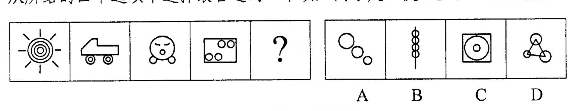 47．请从所给的四个选项中选择最合适的一个填入问号处，使之呈现一定的规律。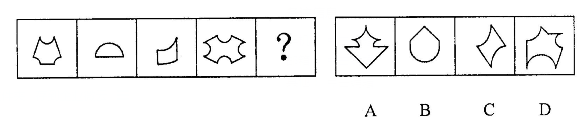 48．请从所给的四个选项中选择最合适的一个填入问号处，使之呈现一定的规律。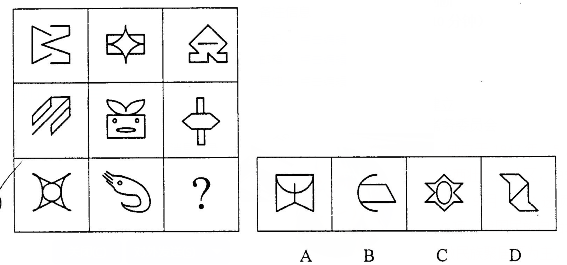 49．请从所给的四个选项中选择最合适的一个填入问号处，使之呈现一定的规律。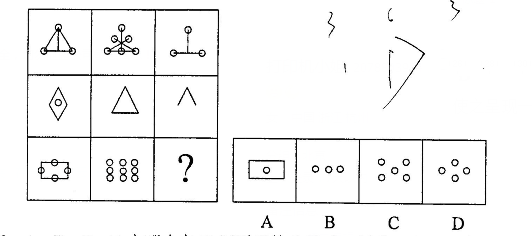 50．A、B、C、D中哪个与X图形互换位置后，新的六个图形序列能形成一定的规律？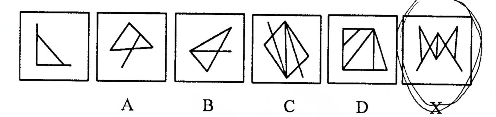 51．左边是给定纸盒的外表面，下列哪一项能由它折成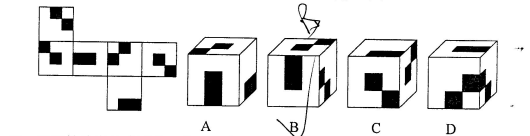 52.下图是给定的多面体，其可以由以下哪一图形为外表面折出？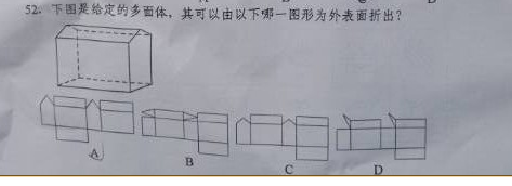 53.左边给定的是纸盒外表面的展开图，右边哪一项能由它折叠而成？54.右边的立体图形为圆锥体和两个长方体的组合，将其从任一面剖开，下列哪一项不可能是该立体图形的截面？55.以如下三个图形为三视图的立体图形是：二、定义判断。每道题先给出定义，然后列出四种情况，要求你严格依据定义，从中选出一个最符合或最不符合该定义的答案。注意：假设这个定义是正确的，不容置疑的。56.质互组指的是三个自然数a、b、c，其中的任意两个自然数之间都存在大于1的公约数，但是这三个数之间没有大于1的公约数。根据上述定义，以下哪项中的三个数是质互组？A.2、4、6                  B.6、33、77 C.15、21、35               D.13.5、4.5、27 57．生物节律是一种生物内在的、复杂而精细的生理调节系统，它使动植物得以根据外界环境的周期性变化来协调自身新陈代谢及各种生理过程，从而与环境保持同步。根据上述定义，下列哪项不属于生物节律的范畴？A．银汉鱼只在涨潮时在岸上产卵B．蜜蜂通过比较太阳与自身的位置关系来辨别方向C．蒲公英每天以半小时为周期绽放、凋落D．散客乘飞机到国外需要休息一两天倒时差58．纵向研究是指在很长一段时间内（可能是几十年）定期对被试进行研究，通过长时间对被试的研究，研究者可以调查到某种与异常的发生相关联的事件，并从中辨认出预测此种异常发展的相关因素。根据上述定义，下列属于纵向研究的是：A．通过自1962年起追踪研究一群母亲患精神分裂的儿童发现，这些儿童患精神分裂症的风险比其他儿童大，从而认为，母亲患精神分裂症可以一定程度上预测孩子患此种疾病B．通过大量观察经常去酒吧喝酒的人发现，他们比一般人更容易与人发生争执和冲突，从而认为，体内酒精含量在一定程度上可以预测攻击性行为C．通过与抑郁症患者长期谈话发现，消极思维可能引起抑郁症，但也有可能刚好相反——抑郁导致了消极思维D．在对青少年酒精成瘾的众多相关因素（如家族史、学业成就、对饮酒的态度等）的大量调查分析中，研究者发现，对饮酒的态度与青少年酒精成瘾的相关性最高59．业缘关系指的是人们由职业或行业活动需要而结成的人际关系，是人们在相同、相近或相关的职业、专业之间发生和建立的一种社会关系。根据上述定义，以下哪项中涉及的主要是业缘关系？A．张大妈和杨大嫂在黑潭寺进香礼佛时经常相遇，渐渐地，她们之间无话不谈B．成敏和成佳是通过续家谱而认识的远亲，后来她们经常互相帮助C．在一个大学工作的老程和小夏在同乡会上认识之后关系越走越近D．王冰和李红是同事，因为共同竞争公司副总而关系紧张60.两种性质不同的气流相遇，它们中间的交界面叫锋面，在锋面上，暖、湿、较轻的空气被抬升到冷、干、较重的空气上面去，在抬升的过程中，空气中的水汽冷却凝结，由此形成的降水叫锋面雨。根据上述定义，下列各图表示锋面雨的是：三、类比推理。每道题先给出一组相关的词，要求你在备选答案中找出一组与之在逻辑关系上最为贴近、相似或匹配的词。61．蚕蛹∶飞蛾A．种子∶果实      　  B．小鸭∶天鹅      C．胎儿∶婴儿       D．蝌蚪∶青蛙62．初试∶复试∶笔试A．体检∶审查∶考察        B．招聘∶应聘∶录用C．口语∶听力∶阅读        D．半决赛∶决赛∶淘汰赛63．进步∶变化∶倒退A．恒星∶星体∶行星        B．多云∶天气∶下雨C．打针∶治疗∶吃药        D．真理∶认识∶谬误64．上午∶下午∶夜晚A．秒∶分∶时                B．有理数∶无理数∶实数C．青年∶中年∶老年          D．正常∶非正常∶状态65．工作量∶工作效率∶工作时间A．速度∶路程∶时间          B．质量∶密度∶体积C．利润∶总收入∶成本        D．工人制造价值∶工人工资∶剩余价值66．（　）对于  入学  相当于  驾照  对于(　)A．学生  司机               B．通知书  开车C．课堂  培训               D．迟到  违章67．（　）对于  蓝牙耳机  相当于  电话  对于（　）A．手机  无线电话           B．喇叭  移动电话C．耳机  手摇电话           D．听筒  电话话筒68.平行四边形：长方形： 内角   (    )A.三角形     等腰三角形    边长 B.正六边形   多边形        边心距C.菱形       正方形        对角线 D.扇形       圆形          弧长  69.如果用一个圆来标示概念所指称的对象的集合，那么以下哪项中的三个概念之间的关系符合下图？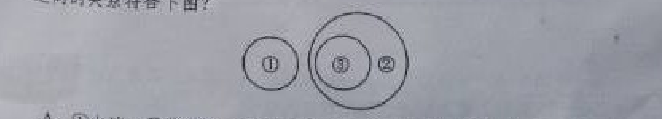 A.①水波    ②紫外线   ③电磁波  B.①紫外线  ②电磁波   ③水波C.①紫外线  ②水波     ③电磁波D.①水波    ②电磁波   ③紫外线70. 如果用一个圆来标示概念所指称的对象的集合，那么以下哪项中的三个概念之间的关系符合下图？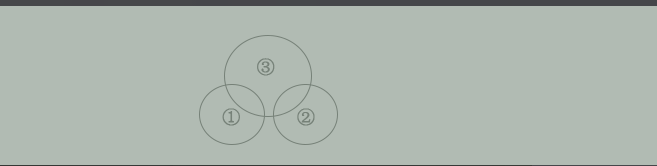 A. ①食用菌    ②香菇       ③平菇B. ①黄豆      ②绿豆       ③红豆C. ①针叶树    ②阔叶树     ③乔木D. ①腌菜      ②野菜       ③蔬菜四、逻辑判断。每道题给出一段陈述，这段陈述被假设是正确的，不容置疑的。要求你根据这段陈述，选择一个答案，注意：正确的答案应与所给的陈述相符合，不需要任何附加说明即可以从陈述中直接推出。71．目前，是否应该提升水价成为人们热议的问题，有学者认为水价应该上涨，其原因有两个。一是提升水价有利于节约用水。价格提高了，人们自然会节约成本。二是有利于水质的提升，虽然价格上去了，但是如果水质相应提升，可以达到纯净水的水质，对于大家来说，相当于购买纯净水。水质提升是需要成本的，因此水价上涨是可以接受的。以下哪项如果为真，不能反驳该学者的论证？A．基础资源提价的最终结果只能是百姓受损和通货膨胀B．节水观念深入人心才是实现节约用水的根本途径C．在现有的涨价幅度内还无法使水达到纯净水的水质D．提升的水价实际上只占人们生活支出的很小一部分72．生活中有一些人会去反复检查门窗确保安全，反复洗手以保持干净等。他们明知这是不合理的，但不得不做，重复这种无意义的动作并为此耗费大量时间，这种病症被称为强迫症。晓晓每天反复洗手的次数是一般人的30倍，可据此认为，晓晓患了强迫症。以下哪项如果为真，最能质疑上述结论？A．晓晓的工作决定她需要保持双手清洁B．晓晓家人的洗手次数多于普通人C．晓晓洗手时并没有感到痛苦烦恼D．晓晓曾经忘记检查门窗，结果家中被盗73．以往研究表明，喝咖啡会增加患骨质疏松症的风险，而一项最新的更为可靠的研究得出的结论为：咖啡与骨质疏松的发病无关，估计这项研究成果公布之后，咖啡的消费量会显著上升。上述推论基于以下哪项假设？A．老年人易患骨质疏松，而老年人并不爱喝咖啡B．爱喝咖啡的年轻人很少患有骨质疏松症C．咖啡搭配牛奶会大大减少骨质疏松症的患病风险D．许多人不喝咖啡是因为他们相信咖啡会导致骨质疏松74．经济学理论认为，丰富的自然资源可能是经济发展的诅咒而不是祝福，大多数自然资源丰富的国家比那些自然资源稀缺的国家经济增长的更慢，历史表明，避免“资源诅咒”是十分困难的，而且并非如很多人所认为的，只有尼日利亚等欠发达国家才会受这一诅咒的困扰。由此可以推出：A．发达国家比欠发达国家更能避免“资源诅咒”的困扰B．欠发达国家比发达国家更能避免“资源诅咒”的困扰C．资源稀缺的欠发达国家，也会受到“资源诅咒”的困扰D．不是欠发达国家的国家，也会受到“资源诅咒”的困扰75．通常情况下，人们都会觉得日照久了会有头晕目眩的感觉，会让机体血压升高，身体感觉不适，但最新研究发现，阳光中的紫外线其实有着不为人知的作用，不仅不会升高血压，还有助于降低血压。以下哪项如果为真，不能支持上述结论？A．紫外线照射可以将人体中积存的氮释放到血液中去，这会引起皮肤细胞释放出一氧化氮，而这种化合物有助于舒缓血管B．持续日照时人们会感觉体温升高，心跳加快，如果没有适当补充水分，血压就会升高C．实验发现，不同波长的紫外线，对血压的影响差异极大，一般而言长波紫外线有益于降压，而短波则没有效果D．志愿者晒太阳20分钟后血压均有小幅下降，而未晒太阳的对照组志愿者血压没有明显变化76．王某怀着期待的心情到某市旅游，刚出火车站自己的钱包就丢了。于是王某得出结论：这个城市的治安很差，犯罪率很高。以下哪项如果为真，最能削弱上述结论？A．王某到达火车站的时间是深夜，丢钱包是偶然事件B．该市警力部署在市区，火车站巡警人数较少C．王某个性消极，常常做出负面评价D．王某经常丢三落四，没有收好钱包东越大学的罗家纲（男）、陈佳薇（女）两位老师和他们的3名男性本科生：张明、李锐、赵廉，北楚大学的刘长青（男）、廖碧莲（女）两位老师和他们的2名女研究生：严嫣、钟媱，他们将组成3个小组深入社区进行调查工作，已知：（1）每个小组3个人；（2）每个小组至少要有一名老师；（3）每个小组的成员不能都来自同一个学校。根据上述材料回答下列问题：77．如果两位女教师在同一个小组，3名本科生在不同的小组，可以得出以下哪项？A．每个小组既有男的也有女的   B．有一个小组全是男的   C．有一个小组全是女的         D．两名研究生在同一个小组78．如果廖碧莲和钟媱在同一个小组，下列哪项的3个人可以组成一个小组？A．刘长青、李锐、严嫣  B．刘长青、李锐、赵廉C．李锐、严嫣、张明   D．刘长青、陈佳薇、严嫣79．如果刘长青和陈佳薇在同一个小组，下列哪项中的3个人不可能在一个小组？A．廖碧莲、李锐和钟媱    B．廖碧莲、钟媱和赵廉C．廖碧莲、罗家纲和张明  D．廖碧莲、张明和赵廉80．如果3名本科生分在不同的小组，则可以得出以下哪项？A．两个研究生在同一个小组B．两个研究生不在同一小组C．东越大学的两位老师在同一小组D．北楚大学的两位老师在同一小组第四部分  综合分析所给出的文字材料均有若干个问题要你回答。你应根据资料提供的信息进行分析、判断和处理。请开始答题：81．师徒二人共同生产X个零件，师傅已完成总数的1/2少a个，徒弟已完成师傅生产数量的1/2，这时还剩下b个，问X的值为：A．b-1.5a   B．4b-6a   C．2b-3a   D．2a+4b82．甲在A、B两个一年投资项目中总计投入N万元，两个项目可能的最高和最低收益率见下表：如果满足最高亏损额低于0．1N，且最高收益尽可能高的条件，则A项目的投入资金X万元与B项目的投入资金Y万元之间一定满足如下哪种关系？A．3X+Y＞2N  B．5X+2Y=3．5NC．Y=3X    D．X+2Y＞1．5N83．甲、乙、丙、丁四个工厂共有100名高级技工。其中甲、乙两个工厂的高级技工数量比为12:25，丙工厂的高级技工人数比丁工厂少4人，问丁工厂的高级技工人数比甲工厂：A．多6人              B．少6人C．多9人              D．少9人84．专家对一批刚出土的古代钱币进行鉴定，星期一鉴定了总数的35%，星期二和星期三分别鉴定了前一天剩下的5/12和4/7，星期四鉴定完了所有剩下的钱币，问这批钱币至少有多少个？A．240               B．420C．840               D．120085．将白 、蓝、红三种颜色的背包装到纸箱里，每个纸箱里放5个背包，颜色任意，质监部门需要对产品进行拆箱检查，问至少选多少个纸箱，才能保证一定有两个纸箱里三种颜色的背包数量都一致？A．20                  B．19C．22                  D．21二、策略制定。所给出的资料有若干个问题要你回答，你应根据资料提供的信息进行分析、判断、计算并选择解决问题的最优途径。请开始答题：某城市环境监管部门对该市企业排水是否达标进行抽样检测，抽取的排水样品需要送至实验室进行检测分析，该实验室人员及收费情况如下：（1）该实验室现有专业检测员6名（其中甲、乙、丙不同等级各2人）、实习检测员4名，有同型号检测仪器2台且每台仪器同时只能由1名检测员操作。（2）实习测验员每小时可测3个样品，测验一个样品仅收费40元（无需再另行支付机器使用费）。实验室规定：如让实习检验员连续检测9个样品，赠送检方100元机器使用费。（3）专业检测员使用机器检测样品每小时收机器使用费100元，不足一小时按一小时收费。（4）甲、乙、丙三级检验员每小时分别可检测6、5、4个样品，人工费每小时分别为180、100、40元。（5）实习、丙级、乙级检测员经过实践可以提升自己的级别，每人每次仅可提升一级，不可跨级别提升（甲级专业检验员为最高级别不可再提升）。86．每台仪器安排甲乙丙三级检测员各1名，实习检测员各2名，则不同的人员安排方式有多少种？A．24  B．48  C．72  B．9687．如果检测员累计检测时长满1000小时即晋升一级，那么某名刚晋升为丙级的专业检测员在晋升至甲级专业检测员的过程中，该检测员至少可为实验室带来多少万元的机器使用费和人工费收入？A．14  B．28  C．34  D．4088．如果所有检测员共提升了5次，提升后乙级检测员正好有5人，问提升后还有多少个实习检测员？A． 0  B．1  C．2  D．389．现实验室有一台检验仪器因故不能使用，这时恰有某部门送检的33个排水样品，需要在9个小时内完成检测，问该部门最少需要支付检测费多少元？A．1020  B．1100  C．1120  D．1140三、资料分析。所给出的综合性资料若干个问题要你回答。你应根据资料提供的信息进行分析、比较、计算和判断处理。请开始答题：NM地区2013年综合发展情况2013年末，NM全区常住人口654．19万人，其中城镇人口340．28万人，占常住人口的52．01%，比上年提高1．34个百分点，人口出生率为13．12‰，比上年下降0．14个千分点；死亡率为4．50‰，比上年提高0．17个千分点；人口自然增长率（人口出生率-人口死亡率）为8．62‰。2013年年末人口数及其构成初步核算，全区实现生产总值2565．06亿元，按可比价格计算，比上年增长9．8%。其中，第一产业增加值222．98亿元，增长4．5%，第二产业增加值1264．96亿元，增长12．5%，第三产业增加值1077．12亿元，增长7．5%。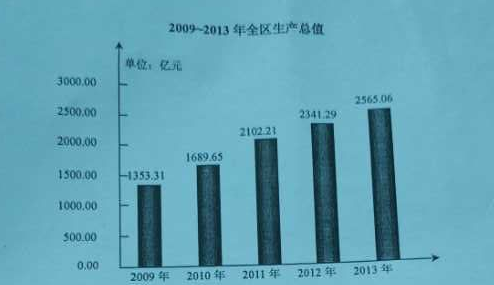 90．2013年，NM全区人口自然增长率与上年相比的情况是：A．降低了0．31个千分点  B．提高了0．31个千分点C．降低了0．03个千分点  D．提高了0．03个千分点91．2013年末，0-15周岁，16-59周岁、60周岁及以上人口占总人口比例最接近以下哪张图？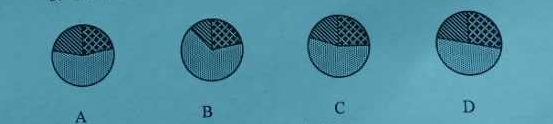 92．2013年，NM全区常住人口的基本结构是：A．城镇女性人口少于非城镇男性人口B．城镇女性人口多于非城镇男性人口C．城镇男性人口少于非城镇女性人口B．城镇男性人口多于非城镇女性人口93．2010-2013年，全区有几年的生产总值增长速度超过20%？A．1  B．2  C．3  D．494．以下说法正确的是：A．2013年，第二产业增加值占全区生产总值的一半以上B．按常住人口计算，2013年全区人均生产总值超过4万元C．2013年，第三产业增加值在全区生产总值中的比例同比有所下降D．按照2009至2013年的增长趋势，到2017年全区生产总值将超过6000亿元（一）研究人员选择了3种类型的小白鼠，并将每种类型的小白鼠分成两组，对其中一组进行正常喂食；对另外一组除正常喂食之外，还给它们每天提供同一种新型水果2颗，二个星期以后，情况如下表：95．以下哪项最可能是该实验的目的？（  ）A．研究喂食新型水果后小白鼠的死亡率B．研究不同类型小白鼠喂食新型水果的反应C．研究小白鼠在二周之内的健康情况D．研究新型水果对小白鼠健康的影响96．根据实验情况，可以得出以下哪项？（  ）A．喂食新型水果的小白鼠死亡率高于对照组B．甲型小白鼠对新型水果的耐受程度更高C．每组小白鼠的数量差异对实验没有影响D．喂食新型水果是小白鼠死亡的原因97．以下哪项如果为真，最能表明新型水果不适宜小白鼠食用？（  ）A．在另一对照实验中，每天喂食一颗新型水果的小白鼠死亡率与正常喂食组基本相同B．半生的该新型水果中含有某种致命毒素，但在完全成熟后这种毒素会消失C．新型水果中的未知成分本身无毒，但与正常食物反应会产生致命毒素D．实验中喂食的新型水果有大量农药残留（二）1920年，早期行为主义心理学的代表人物华生及其助手进行了心理学史上著名的一次实验，该实验揭示了在一个婴儿身上是如何形成对恐惧的条件反应的。实验对象是一个叫阿尔伯特的小孩，研究者把一只小白鼠放在他身边，起初他一点都不害怕；可是，当用一把锤子在他脑后敲响一根钢管，发出一声巨响时，他猛地一打颤，躲闪着要离开，表现出害怕的神态。给他两个月的时间使这次经历淡忘，然后，研究者又开始实验。当把小白鼠放在阿尔伯特的面前，他好像看到了一根特别新奇有趣的玩具，伸出手去抓它；就在孩子的手在碰到小白鼠时，他的脑后又响起了钢管敲响的声音，他就猛地一跳，向前扑倒，把脸埋在床垫里面。再次测试的时候，阿尔伯特又想用手去抓，当他快要抓住的时候，身后又响起钢管敲击声。这时，阿尔伯特跳起来，向前扑倒，开始啜泣。此后，又进行了几次这样的测试，把小白鼠放在阿尔伯特身边，钢管在他脑后震响，阿尔伯特对小白鼠形成了完全的恐惧条件反应。更进一步的实验显示，阿尔伯特对其他毛乎乎的东西也产生了恐惧：兔子、狗、皮大衣，还有绒毛玩具娃娃。停止实验刺激一个多月以后，又对阿尔伯特进行测试，正如研究者所预测的，他哭了起来，对小白鼠和一切展现在他面前的毛乎乎的刺激都感到害怕，而这时候 ，并没有任何钢管敲击的声音。华生行为主义心理学思想的形成在很大程度上受俄国生理学家巴普洛夫的条件反射学说的影响，华生认为，狗可以通过训练建立条件反射，人也有类似的情况。如果我们经常给人的某种行为施以正强化（奖励），那么这种行为就会巩固下来；如果不给强化或给你负强化（惩罚），那么该行为就会减弱或不再出现。因此，强化很重要。华生人为，我们只要找到不同事物之间的联系，那么就可以预测、控制和改变人的行为。98．采用下列哪种措施不能提高实验结果的可靠性？（  ）A．增设强触觉刺激的对照试验B．增加几个不同性格孩子增加实验C．每次的敲击声都要足够大D．让实验对象的母亲陪在身边99．根据上述实验，不能得出以下哪项？（  ）A．人和动物的生理机制类似B．孩子的某些心理特征在很大程度上是后天形成的C．通过掌握刺激和反应之间的关系，可以改变孩子的坏习惯D．要培养孩子良好的学习习惯，可以通过强化某些行为得到100．根据上述实验过程，下列说法正确的是（  ）。A．孩子的恐惧程度和敲击的力度成正比B．停止实验刺激一年后，孩子会重新喜欢小白鼠C．在没有相关刺激经历的情况下，孩子不会对绒毛玩具有恐惧感D．孩子的年龄越大，形成恐惧条件反应所需的刺激次数就要越多最高收益率最低收益率A50%-15%B20%-5%指标年末数（万人）年末总人口654.19其中：男性334.51女性319.68其中：0-15周岁（含不满16周岁）144.4516-59周岁（含不满60周岁）433.076周岁及以上76.67种类每组数目正常喂食正常喂食正常喂食添加水果的喂食添加水果的喂食添加水果的喂食种类每组数目健康生病死亡健康生病死亡甲型小白鼠146125乙型小白鼠1451116丙型小白鼠167126总计4418311417